PE 8Soccer Skills						Name: ___________________Kicking the Ball – Match the diagram with the correct terminology. A.                     B.   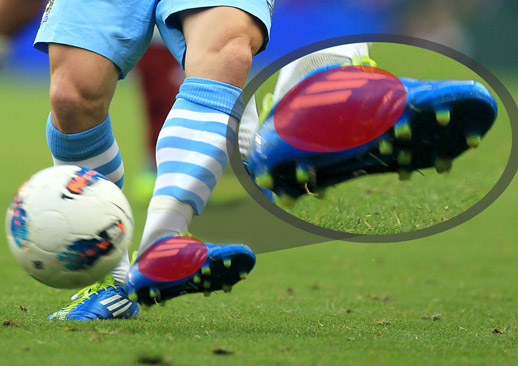 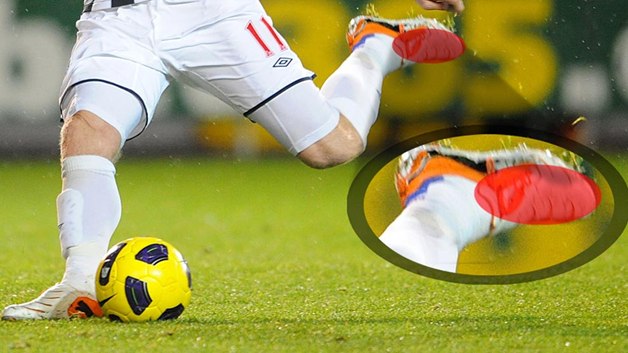 Passing on the ground: _______Raising the ball into the air: _______Rules of the game – Read the following rules before completing the questions on the back.THROW INA throw in is taken along the touch line at the point where the ball went out of play.It is awarded against the team that last touched it before it went out of play.The ball must be thrown into play with both hands, from behind and over the head.The thrower must face the play and, as the ball is released, part of each food must be on the ground either behind or on the touch line.A goal may not be scored directly from a throw in and the thrower may not play the ball again until it has been touched by another player.GOAL KICK:awarded to the defending team when the ball crosses its goal line (without passing between the goal posts) after having been last touched by an opponentCORNER KICK:awarded to the attacking team if the ball crosses the goal line (without passing between the goal posts) having been last played by one of the defending teamFREE KICKS:awarded to a team for an offense committed by an opponentPENALTY KICK:awarded to the opposing team when a defending player within his own penalty area commits a major foul which would normally be penalized by a direct free kick  			  					A							  										   B	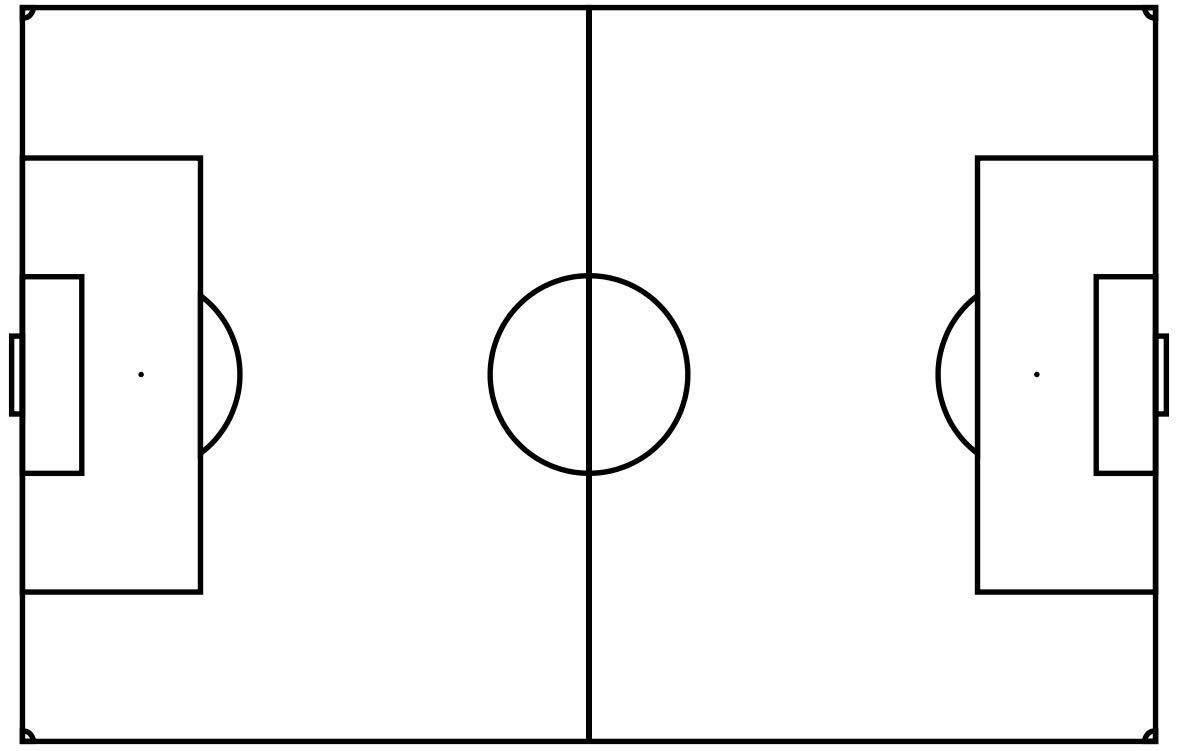  C	 D          				Fill in the blanks.Match the following terms with correct location in the diagram above.Word Bank:                    Corner Kick                                                Goal Kick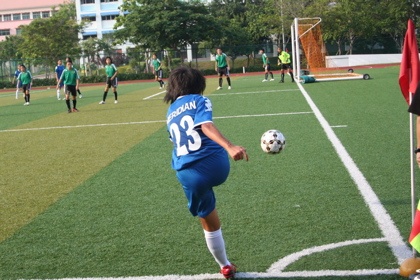 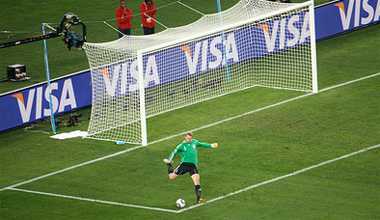 		     Penalty Kick				      Throw In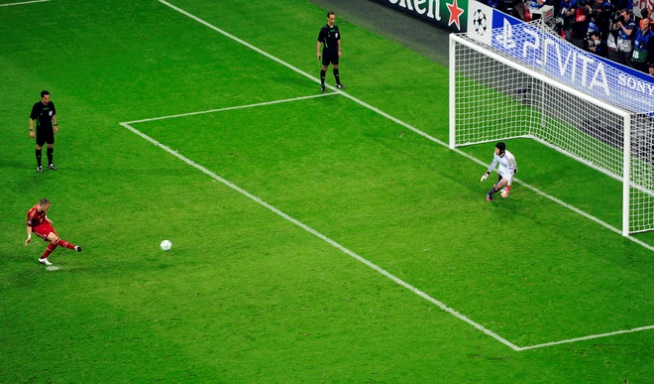 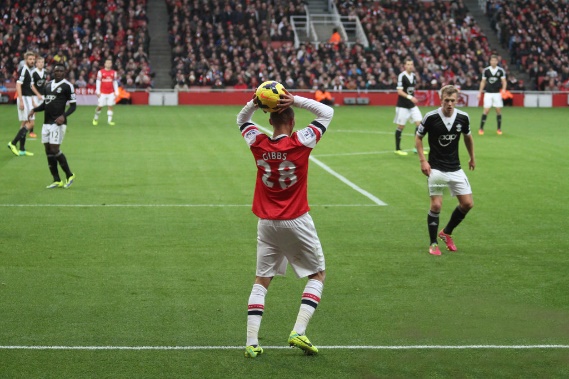 A. ____________________B. ____________________C. ____________________D. ____________________